Slovenský zväz chovateľov oblastný výbor TrnavaZO SZCH Veľké Kostoľany IIXIV.JARMOČNÁ VÝSTAVAKRÁLIKOV, HYDINY, HOLUBOV,EXOTICKÉHO VTÁCTVA, PÁVOV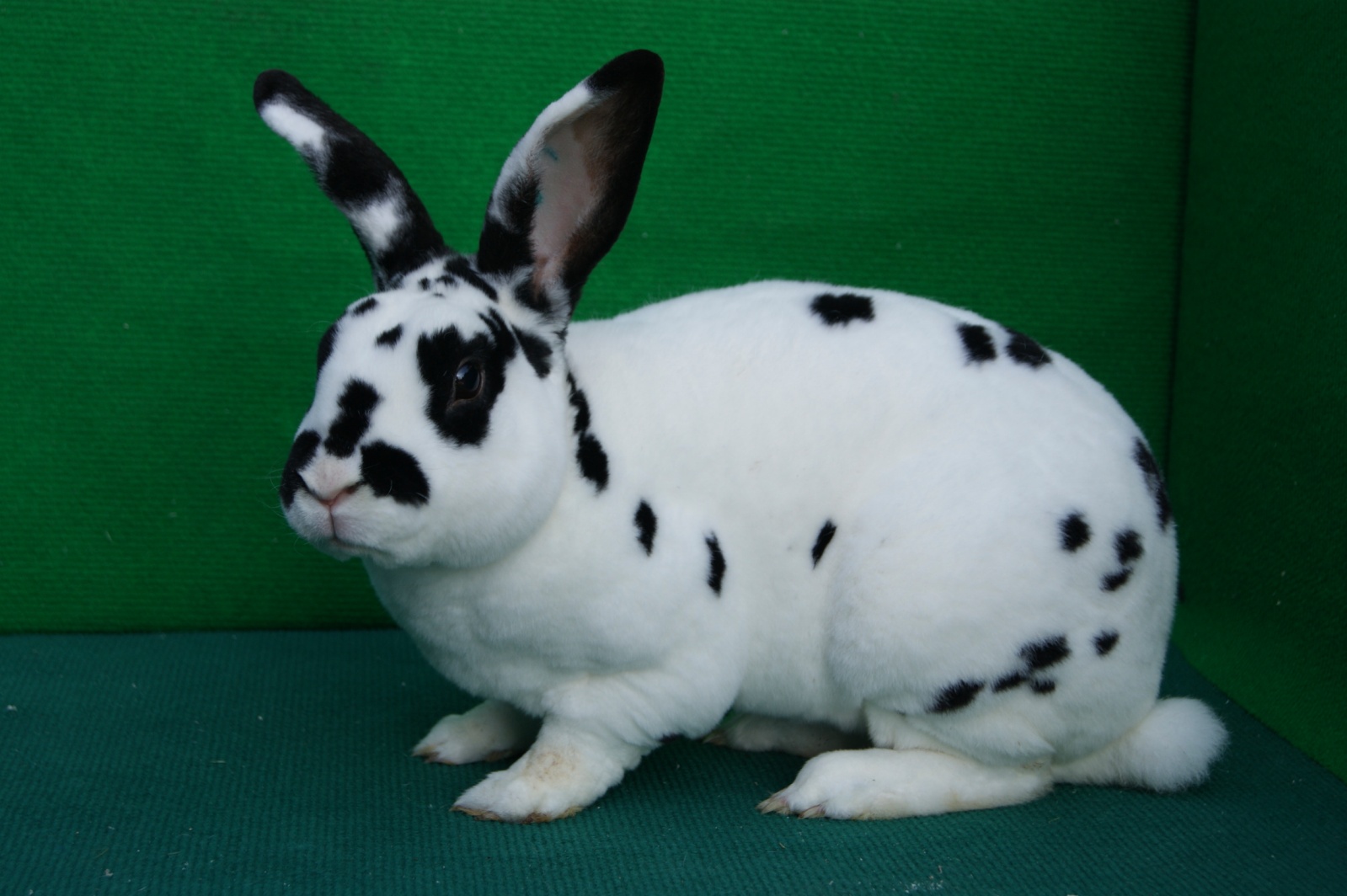 9. – 11. septembra 2016Kalokagatia – Centrum voľného času, Strelecká 15, TrnavaPiatok		9. septembra  2016	12.00 – 19.00 hodSobota		10. septembra  2016	08.00 – 19.00 hodNedeľa		11. septembra  2016	08.00 – 16.00 hodVážení priatelia, vážení chovatelia, vystavovatelia a milí návštevníci,srdečne vás vítame už na XIV. Jarmočnej výstave drobných zvierat v Trnave. Túto výstavu organizujú členovia ZO SZCH Veľké Kostoľany II, ktorí museli vynaložiť veľa úsilia na zabezpečenie tejto výstavy zvierat. V hojnom počte sa tu zišli chovatelia z trnavského regiónu, ale aj chovatelia z celého Slovenska, aby si porovnali svoje chovateľské výsledky a odovzdali vzácne skúsenosti  v chove králikov, holubov, hydiny a exotov. Výstava je možnosťou pre chovateľov predviesť svoje chovateľské umenie, odborné vedomosti zrealizované a odskúšané v praxi a tiež možnosť získať ocenenie a obdiv svojej dlhoročnej snahy.Keďže je výstava realizovaná v čase tradičného trnavského jarmoku chceme touto chovateľskou ukážkou získať aj širšiu verejnosť a hlavne mládež, aby získala pozitívny vzťah k zvieratám a k prírode. Chceme ukázať, že chovateľstvo je zaujímavým koníčkom mnohých občanov a tiež výsledkom ich dlhoročnej šľachtiteľskej práce. Ďakujeme všetkým, ktorí venovali svoj čas zorganizovaniu tejto výstavy. Všetkým vystavovateľom a návštevníkom prajeme príjemný zážitok. Výstavný výborČestné predsedníctvo Ing.		Mikuš Tibor,  predseda TTSKJUDr.		Bočka Peter, primátor mesta TrnavaRNDr.		Szabo Július, predseda RR SZCH Bratislavap.		Špaňúr Jozef, tajomník RR SZCH Bratislava Ing.		Krivosudský Ivan, predseda OO SZCH TrnavaIng.		Bielik  Rastislav, tajomník OO SZCH TrnavaMgr.		Gilbert Líška, starosta OÚ Veľké Kostoľany p.		Benko Ján, predseda ZO SZCH Jamníkp.		Borončo Jozef, tajomník ZO SZCH Jamník p.		Král Milan, predseda ZO SZCH Partizánska ĽupčaVýstavný  výborRiaditeľ výstavy		 -	Čapkovič	 JánZástupca riaditeľa výstavy	 -	Andrášik	MariánEkonóm výstavy		 -	Rajčan            Martin	Hospodár			 -	Ušák               JozefGaranti  výstavyKráliky	-	Szelle     	Ján-	Marcinka	Jozef-	Senný  	MilánHoluby	-	Sýkora 	Miroslav-	Lisický            Miloš-	Lukačovičova KatkaHydina	-           Bartoš 	Tomáš-	Klenovič 	Denis-	Strečanský      ViliamExoty		-	Bzduch	Jaroslav-	Bzduch	PeterPosudzovatelia delegovaní ÚV SZCH BratislavaKráliky:		Benko             JánSkoršepa         Marianl		Holuby:		Bielik              Rastislav Ing.Podberský	Ivan st.Hydina:		Lampert          Tibor                                     Fogada           JozefVeterinárny  dozor:	MVDr. Laktiš RichardKatalóg  zostavil :	Čapkovič	JánPredaj kŕmnych zmesí a chovatelských potrieb – Ing. Rosčáková MiriamBoleráz  639Kontakt:  0905 395 470EXPOZÍCIA PROPAGAČNÁEXPOZÍCIA PROPAGAČNÁEXPOZÍCIA PROPAGAČNÁČ.kl.Pohl.PlemenoVystavovateľ1.1,0Páv korunkový modrýČapkovič Ján2.1,0Páv korunkový bielyPach Ivan. Ing.3.1,0Páv korunkový škoricový                  Balonová M. Ing.4.1,1Pštros Emu hnedýZúzik Gašpar8.1,1Quessantské ovečky - miniovečkyZúzik Gašpar9.2,2Džungarský škrečokOravec PavolLIAHEŇ KURČIAT - FIRMA "ČAPKOVIČ"LIAHEŇ KURČIAT - FIRMA "ČAPKOVIČ"Ponúka zo svojej liahne od februára do konca júlaPonúka zo svojej liahne od februára do konca júla3-dňové až 8-týždnové kurčatá: AM, NH, Plb, MA, Wstr. Opž, Flos, zVE,3-dňové až 8-týždnové kurčatá: AM, NH, Plb, MA, Wstr. Opž, Flos, zVE,3-dňové až 8-týždnové kurčatá: AM, NH, Plb, MA, Wstr. Opž, Flos, zVE,3-dňové až 8-týždnové vysokonosivé kurčatá: Isa Brown3-dňové až 8-týždnové vysokonosivé kurčatá: Isa Brown3-dňové brojlerové kačatá, húsatá, husokačky.3-dňové brojlerové kačatá, húsatá, husokačky.Info:Ján Čapkovič922 07 Veľké Kostoľany 771tel.: 033 7781116 mobil: 0905 696817mail: jano.capkovic@gmail.comPREDAJ CITRUSOV A PALIEMPREDAJ CITRUSOV A PALIEMNaša firma sa zaoberá pestovaním a predajom paliem a iných exotických rastlín vhodných do bytov, firiem a zimných záhrad. Za cieľ si kladieme priniesť trochu exotiky aj k Vám.Naša firma sa zaoberá pestovaním a predajom paliem a iných exotických rastlín vhodných do bytov, firiem a zimných záhrad. Za cieľ si kladieme priniesť trochu exotiky aj k Vám.Rastliny sú dovážane zo Španielska, alebo pestované na Slovensku. Rastliny sú dovážane zo Španielska, alebo pestované na Slovensku. Väčšinu sortimentu máme celoročne k dispozícii.Väčšinu sortimentu máme celoročne k dispozícii.Rastliny zasielame poštou na dobierku a väčšie exempláre kurierskou službou TopTrans. Po telefonickom dohovore je možné zakúpiť si rastliny aj priamo v sídle firmy v okrese Ružomberok. Rastliny zasielame poštou na dobierku a väčšie exempláre kurierskou službou TopTrans. Po telefonickom dohovore je možné zakúpiť si rastliny aj priamo v sídle firmy v okrese Ružomberok. Info:Král Milan034 83 Ružomberok, Liptovský Michal 15Tel.: 0905 923 230mail:  www.slovenske-tropy.skREKLAMAZabezpečím a upečiem prasiatka. Pečiem v šamotovej peci vykurovanej drevom.Zabezpečím a upečiem prasiatka. Pečiem v šamotovej peci vykurovanej drevom.Strečanský Igor, 919 55 Kátlovce, tel. 0915/457 637Strečanský Igor, 919 55 Kátlovce, tel. 0915/457 637CHOVEX M§L s.r.oCHOVEX M§L s.r.oDistribúcia a predaj kŕmnych zmesí a komponentovDistribúcia a predaj kŕmnych zmesí a komponentov942 01 Šurany, SNP, tel. 0918/826096, e-mail: belujska.milan@gmail.comPREDÁM Ovos nahý, cena dohodouMobil: 0911 726488942 01 Šurany, SNP, tel. 0918/826096, e-mail: belujska.milan@gmail.comPREDÁM Ovos nahý, cena dohodouMobil: 0911 726488EXPOZÍCIA HOLUBOVEXPOZÍCIA HOLUBOVEXPOZÍCIA HOLUBOVEXPOZÍCIA HOLUBOVEXPOZÍCIA HOLUBOVEXPOZÍCIA HOLUBOVEXPOZÍCIA HOLUBOVEXPOZÍCIA HOLUBOVEXPOZÍCIA HOLUBOVEXPOZÍCIA HOLUBOVEXPOZÍCIA HOLUBOVČ. vol.Č. vol.Č. vol.Č. vol.Č. vol.Pohl.Pohl.VystavovateľVystavovateľ Cena CenaČ. vol.Č. vol.Č. vol.Č. vol.Č. vol.Č. vol.Č. vol.Pohl.Pohl.VystavovateľVystavovateľCenaPIEŠŤANSKÝ  OBORPIEŠŤANSKÝ  OBORPIEŠŤANSKÝ  OBORPIEŠŤANSKÝ  OBORPIEŠŤANSKÝ  OBORPIEŠŤANSKÝ  OBORPIEŠŤANSKÝ  OBORPIEŠŤANSKÝ  OBORPIEŠŤANSKÝ  OBORPIEŠŤANSKÝ  OBORPIEŠŤANSKÝ  OBORALTENBURSKÝ  BUBLÁKALTENBURSKÝ  BUBLÁKALTENBURSKÝ  BUBLÁKALTENBURSKÝ  BUBLÁKALTENBURSKÝ  BUBLÁKALTENBURSKÝ  BUBLÁKALTENBURSKÝ  BUBLÁKALTENBURSKÝ  BUBLÁKALTENBURSKÝ  BUBLÁKALTENBURSKÝ  BUBLÁKALTENBURSKÝ  BUBLÁK1.2,22,2Lóci Ján    mlLóci Ján    ml24.24.24.24.24.24.2,22,2Král MilánKrál MilánTEXANTEXANTEXANTEXANTEXANTEXANTEXANTEXANTEXANNEMECKÝ  VÝSTAVNÝ  HOLUBNEMECKÝ  VÝSTAVNÝ  HOLUBNEMECKÝ  VÝSTAVNÝ  HOLUBNEMECKÝ  VÝSTAVNÝ  HOLUBNEMECKÝ  VÝSTAVNÝ  HOLUBNEMECKÝ  VÝSTAVNÝ  HOLUBNEMECKÝ  VÝSTAVNÝ  HOLUBNEMECKÝ  VÝSTAVNÝ  HOLUBNEMECKÝ  VÝSTAVNÝ  HOLUBNEMECKÝ  VÝSTAVNÝ  HOLUBNEMECKÝ  VÝSTAVNÝ  HOLUB2.2.2.2.2.2.2.2,22,2Král MilánKrál Milán25.25.25.25.25.25.2,22,2Andrášik MariánAndrášik Marián3.2,22,2Pach Ivan Ing.Pach Ivan Ing.ČESKÝ  STAVÁKČESKÝ  STAVÁKČESKÝ  STAVÁKČESKÝ  STAVÁKČESKÝ  STAVÁKČESKÝ  STAVÁKČESKÝ  STAVÁKČESKÝ  STAVÁKČESKÝ  STAVÁKČESKÝ  STAVÁKČESKÝ  STAVÁKMORAVSKÝ  PŚTROSMORAVSKÝ  PŚTROSMORAVSKÝ  PŚTROSMORAVSKÝ  PŚTROSMORAVSKÝ  PŚTROSMORAVSKÝ  PŚTROSMORAVSKÝ  PŚTROSMORAVSKÝ  PŚTROSMORAVSKÝ  PŚTROSMORAVSKÝ  PŚTROSMORAVSKÝ  PŚTROSžltýžltýžltýžltýžltýžltýčervenýčervenýčervenýčervenýčervenýčervenýčervenýčervený26.26.26.26.2,22,2Daniška JánDaniška Ján4.2,2Mikuš PeterMikuš Peterčiernyčiernyčiernyčiernyčiernyčiernymodrýmodrýmodrýmodrýmodrýmodrýmodrýmodrý27.27.27.27.27.2,22,2Daniška JánDaniška Ján5.2,2Marek JozefMarek Jozefmodrýmodrýmodrýmodrýmodrýmodrýmodrýmodrýmodrýmodrýmodrý6.2,2Śedlák AntonŚedlák Anton28.28.28.28.2,22,22,2Ševečka MilánžltýžltýžltýžltýžltýžltýžltýžltýSLOVENSKÝ  HRVOLIAKSLOVENSKÝ  HRVOLIAKSLOVENSKÝ  HRVOLIAKSLOVENSKÝ  HRVOLIAKSLOVENSKÝ  HRVOLIAKSLOVENSKÝ  HRVOLIAKSLOVENSKÝ  HRVOLIAKSLOVENSKÝ  HRVOLIAKSLOVENSKÝ  HRVOLIAKSLOVENSKÝ  HRVOLIAKSLOVENSKÝ  HRVOLIAK7.2,2Koštial JozefKoštial Jozefčiernyčiernyčiernyčiernyčiernyčierny8.2,2Koštial JozefKoštial Jozef29.29.29.29.29.29.2,22,22,2Bartoš Tomáš9.9.9.9.9.2,2Plagany JánPlagany Ján30.30.30.2,22,22,2Filín Vincentčiernyčiernyčiernyčiernyčiernyčiernyčiernyčierny31.31.31.31.2,22,22,2Filin Vincent10.10.10.10.2,2Lukačovičová KatkaLukačovičová Katkamodrý čiernopásymodrý čiernopásymodrý čiernopásymodrý čiernopásymodrý čiernopásymodrý čiernopásymodrý čiernopásymodrý čiernopásymodrý čiernopásymodrý čiernopásyGIGANTGIGANTGIGANTGIGANTGIGANTGIGANTGIGANTGIGANT32.32.2,22,2Magula Dávid11.2,2Tekeliak PeterTekeliak Peter33.33.33.33.2,22,2Magula JozefRYSBRNENSKÝ HRVOLIAKBRNENSKÝ HRVOLIAKBRNENSKÝ HRVOLIAKBRNENSKÝ HRVOLIAKBRNENSKÝ HRVOLIAKBRNENSKÝ HRVOLIAKBRNENSKÝ HRVOLIAKBRNENSKÝ HRVOLIAKBRNENSKÝ HRVOLIAKBRNENSKÝ HRVOLIAKBRNENSKÝ HRVOLIAKmodrý šupinatýmodrý šupinatýmodrý šupinatýmodrý šupinatýmodrý šupinatýmodrý šupinatýmodrý šupinatýmodrý šupinatýmodrý šupinatýbielybielybielybielybielybielybielybielybielybiely12.2,2Benko JánBenko Jáná 8€34.34.34.34.34.34.2,22,22,2Hanák Marcel13.2,2Sýkora MiroslavSýkora Miroslavmodrý čiernopásymodrý čiernopásymodrý čiernopásymodrý čiernopásymodrý čiernopásymodrý čiernopásymodrý čiernopásymodrý čiernopásymodrý čiernopásymodrý čiernopásymodrý bielopásymodrý bielopásymodrý bielopásymodrý bielopásymodrý bielopásymodrý bielopásymodrý bielopásymodrý bielopásymodrý bielopásy35.2,22,2Hanák Marcel14.2,2Čmarada RastislavČmarada RastislavPÁVIKPÁVIKPÁVIKPÁVIKPÁVIKPÁVIKčierny šupinatýčierny šupinatýčierny šupinatýčierny šupinatýčierny šupinatýčierny šupinatýčierny šupinatýčierny šupinatýčierny šupinatý36.36.36.36.36.36.2,22,2Marek Jozef15.2,2Čmarada RastislavČmarada RastislavSTARONEMECKÁ  SOVKA  ŠTÍTNATÁSTARONEMECKÁ  SOVKA  ŠTÍTNATÁSTARONEMECKÁ  SOVKA  ŠTÍTNATÁSTARONEMECKÁ  SOVKA  ŠTÍTNATÁSTARONEMECKÁ  SOVKA  ŠTÍTNATÁSTARONEMECKÁ  SOVKA  ŠTÍTNATÁSTARONEMECKÁ  SOVKA  ŠTÍTNATÁSTARONEMECKÁ  SOVKA  ŠTÍTNATÁSTARONEMECKÁ  SOVKA  ŠTÍTNATÁSTARONEMECKÁ  SOVKA  ŠTÍTNATÁSTARONEMECKÁ  SOVKA  ŠTÍTNATÁSTARONEMECKÁ  SOVKA  ŠTÍTNATÁčierny bielopásyčierny bielopásyčierny bielopásyčierny bielopásyčierny bielopásyčierny bielopásyčierny bielopásyčierny bielopásyčierny bielopásy37.37.37.37.2,22,2Tekeliak PeterTekeliak Peter16.2,2Čmarada RastislavČmarada RastislavVÝCHODOSLOVENSKÝ  KOTRMELIAKVÝCHODOSLOVENSKÝ  KOTRMELIAKVÝCHODOSLOVENSKÝ  KOTRMELIAKVÝCHODOSLOVENSKÝ  KOTRMELIAKVÝCHODOSLOVENSKÝ  KOTRMELIAKVÝCHODOSLOVENSKÝ  KOTRMELIAKVÝCHODOSLOVENSKÝ  KOTRMELIAKVÝCHODOSLOVENSKÝ  KOTRMELIAKVÝCHODOSLOVENSKÝ  KOTRMELIAKVÝCHODOSLOVENSKÝ  KOTRMELIAKVÝCHODOSLOVENSKÝ  KOTRMELIAKVÝCHODOSLOVENSKÝ  KOTRMELIAKžltý bielopásyžltý bielopásyžltý bielopásyžltý bielopásyžltý bielopásyžltý bielopásyžltý bielopásyžltý bielopásyžltý bielopásy38.38.38.38.38.38.2,22,2Král MilánKrál Milán17.2,2Čmarada RastislavČmarada RastislavMULTENSKÝ  BIELOCHVOSTÝ  LETÚNMULTENSKÝ  BIELOCHVOSTÝ  LETÚNMULTENSKÝ  BIELOCHVOSTÝ  LETÚNMULTENSKÝ  BIELOCHVOSTÝ  LETÚNMULTENSKÝ  BIELOCHVOSTÝ  LETÚNMULTENSKÝ  BIELOCHVOSTÝ  LETÚNMULTENSKÝ  BIELOCHVOSTÝ  LETÚNMULTENSKÝ  BIELOCHVOSTÝ  LETÚNMULTENSKÝ  BIELOCHVOSTÝ  LETÚNMULTENSKÝ  BIELOCHVOSTÝ  LETÚNMULTENSKÝ  BIELOCHVOSTÝ  LETÚNMULTENSKÝ  BIELOCHVOSTÝ  LETÚNčervený bielopásyčervený bielopásyčervený bielopásyčervený bielopásyčervený bielopásyčervený bielopásyčervený bielopásyčervený bielopásyčervený bielopásymodrý čiernopásymodrý čiernopásymodrý čiernopásymodrý čiernopásymodrý čiernopásymodrý čiernopásymodrý čiernopásymodrý čiernopásymodrý čiernopásymodrý čiernopásymodrý čiernopásy18.2,2Čmarada RastislavČmarada Rastislav39.39.39.39.2,22,2Král MilanKrál Milančervený šupinatýčervený šupinatýčervený šupinatýčervený šupinatýčervený šupinatýčervený šupinatýčervený šupinatýčervený šupinatýčervený šupinatýČESKÝ  LETÚŇ  PAPUČATÝČESKÝ  LETÚŇ  PAPUČATÝČESKÝ  LETÚŇ  PAPUČATÝČESKÝ  LETÚŇ  PAPUČATÝČESKÝ  LETÚŇ  PAPUČATÝČESKÝ  LETÚŇ  PAPUČATÝČESKÝ  LETÚŇ  PAPUČATÝČESKÝ  LETÚŇ  PAPUČATÝČESKÝ  LETÚŇ  PAPUČATÝČESKÝ  LETÚŇ  PAPUČATÝČESKÝ  LETÚŇ  PAPUČATÝ19.2,2Čmarada RastislavČmarada Rastislav40.40.40.40.2,22,2Král MilánKrál Milánstrieborný šupinatýstrieborný šupinatýstrieborný šupinatýstrieborný šupinatýstrieborný šupinatýstrieborný šupinatýstrieborný šupinatýstrieborný šupinatýstrieborný šupinatýstrieborný šupinatýstrieborný šupinatý20.2,2Sýkora MiroslavSýkora MiroslavKARIERKARIERKARIERKARIERKARIERKARIERKARIERKARIERKARIER21.2,2Andelek MilanAndelek MilanINDIAN  BIELYINDIAN  BIELYINDIAN  BIELYINDIAN  BIELYINDIAN  BIELYINDIAN  BIELYINDIAN  BIELYINDIAN  BIELYINDIAN  BIELYINDIAN  BIELYINDIAN  BIELY22.2,2Hanák MarcelHanák Marcel23.23.23.23.23.23.23.23.2,2Hanák MarcelHanák MarcelEXPOZÍCIA KRÁLIKOVEXPOZÍCIA KRÁLIKOVEXPOZÍCIA KRÁLIKOVEXPOZÍCIA KRÁLIKOVEXPOZÍCIA KRÁLIKOVEXPOZÍCIA KRÁLIKOVEXPOZÍCIA KRÁLIKOVEXPOZÍCIA KRÁLIKOVEXPOZÍCIA KRÁLIKOVČ.kl.Č.kl.Pohl.Pohl.Pohl.VystavovateľVystavovateľVystavovateľVystavovateľCenaČ.kl.Pohl.Pohl.VystavovateľVystavovateľVystavovateľCenaBELGICKÝ  OBORBELGICKÝ  OBORBELGICKÝ  OBORBELGICKÝ  OBORBELGICKÝ  OBORBELGICKÝ  OBORBELGICKÝ  OBORBELGICKÝ  OBORBELGICKÝ  OBORdivo sfarbenýdivo sfarbenýdivo sfarbenýdivo sfarbenýdivo sfarbenýdivo sfarbenýdivo sfarbený30.1,01,01,0Gaura LadislavGaura Ladislav1.1,01,01,0Andrášik MariánAndrášik Marián31.1,01,01,0Strečanský ViliamStrečanský Viliam2.1,01,01,0Andrášik MariánAndrášik Marián32.1,01,01,0Strečanský ViliamStrečanský Viliam3.1,01,01,0Šimek PeterŠimek Peter33.1,01,01,0Strečanský ViliamStrečanský Viliam4.1,01,01,0Šimek PeterŠimek Peter34.0,10,10,1Strečanský ViliamStrečanský Viliam5.0,10,10,1Šimek PeterŠimek Peter35.0,10,10,1Strečanský ViliamStrečanský Viliam60,10,10,1Šimek PeterŠimek Peter36.0,10,10,1Strečanský ViliamStrečanský ViliamželezitýželezitýVEĹKÝ  SVETLÝ  STRIEBORNÝVEĹKÝ  SVETLÝ  STRIEBORNÝVEĹKÝ  SVETLÝ  STRIEBORNÝVEĹKÝ  SVETLÝ  STRIEBORNÝVEĹKÝ  SVETLÝ  STRIEBORNÝVEĹKÝ  SVETLÝ  STRIEBORNÝVEĹKÝ  SVETLÝ  STRIEBORNÝVEĹKÝ  SVETLÝ  STRIEBORNÝ7.1,01,01,0Benedikovič MariánBenedikovič Marián37.1,01,01,0Bartoš TomášBartoš Tomáš8.1,01,01,0Benedikovič MariánBenedikovič Marián38.1,01,01,0Bartoš TomášBartoš Tomáš9.0,10,10,1Benedikovič MariánBenedikovič Marián39.0,10,10,1Bartoš TomášBartoš Tomáš10.0,10,10,1Benedikovič MariánBenedikovič Marián40.0,10,10,1Bartoš TomášBartoš TomášNEMECKÝ  OBROVITÝ  STRAKÁČNEMECKÝ  OBROVITÝ  STRAKÁČNEMECKÝ  OBROVITÝ  STRAKÁČNEMECKÝ  OBROVITÝ  STRAKÁČNEMECKÝ  OBROVITÝ  STRAKÁČNEMECKÝ  OBROVITÝ  STRAKÁČNEMECKÝ  OBROVITÝ  STRAKÁČNEMECKÝ  OBROVITÝ  STRAKÁČNEMECKÝ  OBROVITÝ  STRAKÁČ41.0,10,10,1Bartoš TomášBartoš Tomáščiernobielyčiernobielyčiernobielyčiernobielyčiernobiely42.0,10,10,1Bartoš TomášBartoš Tomáš11.1,01,01,0Andrášik MariánAndrášik Marián43.1,01,01,0Mihalkovič DušanMihalkovič Dušan12.1,01,01,0Benko NorbertBenko Norbert44.1,01,01,0Mihalkovič DušanMihalkovič Dušan13..1,01,01,0Benko NorbertBenko Norbert45.1,01,01,0Žiak JozefŽiak Jozef14.1,01,01,0Bzduch PeterBzduch Peter46.0,10,10,1Žiak JozefŽiak Jozef15.1,01,01,0Bzduch PeterBzduch Peter47.0,10,10,1Žiak JozefŽiak Jozef16.1,01,01,0Gaura LadislavGaura Ladislav28€48..0,10,10,1Žiak JozefŽiak Jozef17.1,01,01,0Gaura LadislavGaura Ladislav28€ČINČILA  VELKÁČINČILA  VELKÁČINČILA  VELKÁČINČILA  VELKÁČINČILA  VELKÁČINČILA  VELKÁ modrobiely   . modrobiely   . modrobiely   . modrobiely   . modrobiely   . modrobiely   . modrobiely   .49.1,01,0Bernát DušanBernát Dušan18.18.18.1,01,01,01,01,0Senný Milán50.0,10,1Bernát DušanBernát Dušanhavanovitýhavanovitýhavanovitýhavanovitýhavanovitý51.0,10,1Bernát DušanBernát Dušan19.1,0 Andrášik Marián Andrášik Marián52.1,01,0Gejdoš PeterGejdoš Peter20.1,0Gaura LadislavGaura Ladislav28€53.0,10,1Gejdoš PeterGejdoš Peter21.1,0Gaura LadislavGaura Ladislav28€54.1,01,0Magula ViliamMagula Viliam22€22.1,0Senný MilanSenný Milan50€55.0,10,1Magula ViliamMagula Viliam22€23.1,0Senný MilanSenný Milan50€56.1,01,0Marek JozefMarek Jozef22€24.0,1Senný MilanSenný Milan50€57.1,01,0Marek JozefMarek Jozef22€FRANCÚZSKÝ   BARANFRANCÚZSKÝ   BARANFRANCÚZSKÝ   BARANFRANCÚZSKÝ   BARANFRANCÚZSKÝ   BARANFRANCÚZSKÝ   BARANFRANCÚZSKÝ   BARANFRANCÚZSKÝ   BARANFRANCÚZSKÝ   BARAN58.1,01,0Marek JozefMarek Jozef22€divo sfarbenýdivo sfarbenýdivo sfarbenýdivo sfarbenýdivo sfarbený59.1,01,0Marek JozefMarek Jozef22€25.25.25.25.1,0Štefanec MilanŠtefanec Milan28€60.0,10,1Marek JozefMarek Jozef22€26.1,0Štefanec MilanŠtefanec Milan28€61.0,10,1Mlynarčík MilánMlynarčík Milán27.0,1Šmátrala JánŠmátrala Ján62.0,10,1Mlynarčík MilánMlynarčík Milánmodrýmodrýmodrýmodrýmodrý63.0,10,1Mlynarčík MilánMlynarčík Milán28.0,1Šmátrala JánŠmátrala Ján64.64.1,01,0Molnár MarianMolnár Marianhavanovitýhavanovitýhavanovitýhavanovitýhavanovitý65.1,01,0Molnár MarianMolnár Marian29.0,1Gaura LadislavGaura Ladislav66.1,01,0Štefánka RóbertŠtefánka RóbertČ.kl.Č.kl.Pohl.Pohl.Pohl.VystavovateľVystavovateľVystavovateľVystavovateľVystavovateľVystavovateľCenaCenaCenaCenaČ.kl.Č.kl.Pohl.Pohl.Pohl.Pohl.Pohl.Pohl.Pohl.Pohl.VystavovateľVystavovateľVystavovateľCenaCena67.1,0Štefánka RóbertŠtefánka RóbertŠtefánka RóbertŠtefánka RóbertŠtefánka Róbert99.99.0,10,10,10,1Bzduch JaroslavBzduch Jaroslav68.0,1Štefánka RóbertŠtefánka RóbertŠtefánka RóbertŠtefánka RóbertŠtefánka Róbert100.100.100.1,01,01,0Marcinka PeterMarcinka PeterMarcinka Peter69.0,10,1Štefánka RóbertŠtefánka RóbertŠtefánka RóbertŠtefánka RóbertŠtefánka Róbert101.101.0,10,10,10,1Marcinka PeterMarcinka PeterMarcinka Peter70.0,10,1Štefánka RóbertŠtefánka RóbertŠtefánka RóbertŠtefánka RóbertŠtefánka RóbertdohodadohodadohodadohodaBURGUNDSKÝBURGUNDSKÝBURGUNDSKÝBURGUNDSKÝBURGUNDSKÝBURGUNDSKÝBURGUNDSKÝBURGUNDSKÝBURGUNDSKÝBURGUNDSKÝBURGUNDSKÝBURGUNDSKÝBURGUNDSKÝBURGUNDSKÝBURGUNDSKÝBURGUNDSKÝBURGUNDSKÝ71.0,10,1Štefánka RóbertŠtefánka RóbertŠtefánka RóbertŠtefánka RóbertŠtefánka Róbertdohodadohodadohodadohoda102.102.1,01,01,01,0Hudcovič AntonHudcovič AntonHudcovič Anton72.0,10,1Žiak MarekŽiak MarekŽiak MarekŽiak MarekŽiak Marek103.103.0,10,10,10,1Hudcovič AntonHudcovič Anton73.1,01,0Žiak MarekŽiak MarekŽiak MarekŽiak MarekŽiak Marek1041040,10,10,10,1Hudcovič AntonHudcovič AntonHudcovič AntonMEKLENBURSKÝ  STRAKÁČMEKLENBURSKÝ  STRAKÁČMEKLENBURSKÝ  STRAKÁČMEKLENBURSKÝ  STRAKÁČMEKLENBURSKÝ  STRAKÁČMEKLENBURSKÝ  STRAKÁČMEKLENBURSKÝ  STRAKÁČMEKLENBURSKÝ  STRAKÁČMEKLENBURSKÝ  STRAKÁČMEKLENBURSKÝ  STRAKÁČMEKLENBURSKÝ  STRAKÁČMEKLENBURSKÝ  STRAKÁČMEKLENBURSKÝ  STRAKÁČMEKLENBURSKÝ  STRAKÁČMEKLENBURSKÝ  STRAKÁČ105.105.0,10,10,10,1Hudcovič AntonHudcovič AntonHudcovič AntončiernobielyčiernobielyčiernobielyčiernobielyKUNÍ  VEĽKÝKUNÍ  VEĽKÝKUNÍ  VEĽKÝKUNÍ  VEĽKÝKUNÍ  VEĽKÝKUNÍ  VEĽKÝKUNÍ  VEĽKÝKUNÍ  VEĽKÝKUNÍ  VEĽKÝKUNÍ  VEĽKÝKUNÍ  VEĽKÝKUNÍ  VEĽKÝKUNÍ  VEĽKÝKUNÍ  VEĽKÝKUNÍ  VEĽKÝKUNÍ  VEĽKÝKUNÍ  VEĽKÝ74.1,0Mihalkovič ŠimkoMihalkovič ŠimkoMihalkovič ŠimkoMihalkovič ŠimkoMihalkovič Šimkohnedýhnedýhnedýhnedýhnedýhnedý75.1,01,0Mihalkovič ŠimkoMihalkovič ŠimkoMihalkovič ŠimkoMihalkovič ŠimkoMihalkovič Šimko106.106.1,01,01,01,0Malár PavolMalár PavolMalár Pavol22€22€76.0,10,1Mihalkovič ŠimkoMihalkovič ŠimkoMihalkovič ŠimkoMihalkovič ŠimkoMihalkovič Šimkomodrýmodrýmodrýmodrýmodrýmodrýmodrobielymodrobielymodrobielymodrobiely107.107.1,01,01,01,0Malár PavolMalár PavolMalár Pavol77.1,01,0Borončo JozefBorončo JozefBorončo JozefBorončo JozefBorončo Jozef25€25€25€25€108.108.0,10,10,10,1Malár PavolMalár PavolMalár Pavol22€22€78.0,1Borončo JozefBorončo JozefBorončo JozefBorončo JozefBorončo Jozef25€25€25€25€KALIFORNSKÝKALIFORNSKÝKALIFORNSKÝKALIFORNSKÝKALIFORNSKÝKALIFORNSKÝKALIFORNSKÝKALIFORNSKÝKALIFORNSKÝKALIFORNSKÝKALIFORNSKÝKALIFORNSKÝKALIFORNSKÝKALIFORNSKÝKALIFORNSKÝKALIFORNSKÝKALIFORNSKÝ79.1,0Čapkovič JánČapkovič JánČapkovič JánČapkovič JánČapkovič Ján109.109.109.1,01,01,0Magula ViliamMagula ViliamMagula Viliam22€22€80.0,1Čapkovič JánČapkovič JánČapkovič JánČapkovič JánČapkovič JánČapkovič Ján110.110.1,01,01,0Magula ViliamMagula ViliamMagula Viliam22€22€červenobielyčervenobielyčervenobielyčervenobiely111.111.0,10,10,10,1Magula ViliamMagula ViliamMagula Viliam22€22€81.0,10,1Čapkovič JánČapkovič JánČapkovič JánČapkovič JánČapkovič JánČapkovič Ján112.112.0,10,10,10,1Magula ViliamMagula ViliamMagula Viliam22€22€divoko sfarbenýdivoko sfarbenýdivoko sfarbenýdivoko sfarbenýdivoko sfarbenýdivoko sfarbenýdivoko sfarbenýdivoko sfarbenýdivoko sfarbenýdivoko sfarbenýdivoko sfarbenýNITRANSKÝNITRANSKÝNITRANSKÝNITRANSKÝNITRANSKÝNITRANSKÝNITRANSKÝNITRANSKÝNITRANSKÝNITRANSKÝNITRANSKÝNITRANSKÝNITRANSKÝNITRANSKÝ82.1,01,0Benko JánBenko JánBenko JánBenko JánBenko JánBenko Ján17€17€17€17€113.113.113.1,01,0Malár PavolMalár PavolMalár Pavol22€22€83.0,10,1Benko JánBenko JánBenko JánBenko JánBenko JánBenko Ján17€17€17€17€114.114.0,10,10,1Malár PavolMalár PavolMalár Pavol22€22€84.0,1Benko JánBenko JánBenko JánBenko JánBenko JánBenko Ján17€17€17€17€MALÝ  BARANMALÝ  BARANMALÝ  BARANMALÝ  BARANMALÝ  BARANMALÝ  BARANMALÝ  BARANMALÝ  BARANMALÝ  BARANMALÝ  BARANMALÝ  BARANMALÝ  BARANMALÝ  BARANMALÝ  BARANMALÝ  BARANMALÝ  BARANMALÝ  BARAN85.0,1Benko JánBenko JánBenko JánBenko JánBenko Ján17€17€17€17€115.115.1,01,01,01,0Kováč KarolKováč KarolKováč KarolVIEDENSKÝ MODRÝVIEDENSKÝ MODRÝVIEDENSKÝ MODRÝVIEDENSKÝ MODRÝVIEDENSKÝ MODRÝVIEDENSKÝ MODRÝVIEDENSKÝ MODRÝVIEDENSKÝ MODRÝVIEDENSKÝ MODRÝVIEDENSKÝ MODRÝVIEDENSKÝ MODRÝ116.116.0,10,10,10,1Kováč KarolKováč KarolKováč Karol86.1,01,0Kucharík JánKucharík JánKucharík JánKucharík JánKucharík JánKucharík Ján17€17€17€17€KUNÍKUNÍKUNÍKUNÍKUNÍKUNÍ87.1,01,0Kucharík JánKucharík JánKucharík JánKucharík JánKucharík JánKucharík Ján17€17€17€17€modrýmodrý88.0,10,1Kucharík JánKucharík JánKucharík JánKucharík JánKucharík JánKucharík Ján17€17€17€17€117.117.0,10,10,10,10,10,10,1Malár TomašMalár Tomaš17€17€89.0,1Kucharík JánKucharík JánKucharík JánKucharík JánKucharík JánKucharík Ján17€17€17€17€HOLANDSKÝHOLANDSKÝHOLANDSKÝHOLANDSKÝHOLANDSKÝHOLANDSKÝHOLANDSKÝHOLANDSKÝHOLANDSKÝHOLANDSKÝHOLANDSKÝVIEDENSKÝ  BIELYVIEDENSKÝ  BIELYVIEDENSKÝ  BIELYVIEDENSKÝ  BIELYVIEDENSKÝ  BIELYVIEDENSKÝ  BIELYVIEDENSKÝ  BIELYVIEDENSKÝ  BIELYVIEDENSKÝ  BIELYVIEDENSKÝ  BIELYVIEDENSKÝ  BIELYčiernýčierný90.1,0Lóciová JankaLóciová JankaLóciová JankaLóciová JankaLóciová Janka118.118.1,01,01,01,01,01,0Král MilánKrál MilánKrál Milán910,1Lóciová JankaLóciová JankaLóciová JankaLóciová JankaLóciová Janka119.119.0,10,10,10,10,10,1Král MilánKrál MilánKrál MilánVIEDENSKÝ  DIVO  SFARBENÝVIEDENSKÝ  DIVO  SFARBENÝVIEDENSKÝ  DIVO  SFARBENÝVIEDENSKÝ  DIVO  SFARBENÝVIEDENSKÝ  DIVO  SFARBENÝVIEDENSKÝ  DIVO  SFARBENÝVIEDENSKÝ  DIVO  SFARBENÝVIEDENSKÝ  DIVO  SFARBENÝVIEDENSKÝ  DIVO  SFARBENÝVIEDENSKÝ  DIVO  SFARBENÝVIEDENSKÝ  DIVO  SFARBENÝVIEDENSKÝ  DIVO  SFARBENÝVIEDENSKÝ  DIVO  SFARBENÝVIEDENSKÝ  DIVO  SFARBENÝVIEDENSKÝ  DIVO  SFARBENÝ120.120.0,10,10,10,10,10,1Král MilánKrál MilánKrál Milán92.1,01,0Lóci JánLóci JánLóci JánLóci JánRUSKÝRUSKÝRUSKÝRUSKÝRUSKÝRUSKÝ93.0,10,1Lóci JánLóci JánLóci JánLóci Jánmodrýmodrýmodrýmodrýmodrýmodrýmodrýmodrýmodrýmodrýmodrýmodrýmodrýmodrý94.1,0Ušák JozefUšák JozefUšák JozefUšák JozefUšák Jozef28€28€28€28€121.121.1,01,01,01,01,0Malár TomášMalár TomášMalár Tomáš17€17€95.0,10,1Ušák JozefUšák JozefUšák JozefUšák Jozef28€28€28€28€122.122.0,10,10,10,10,10,1Malár TomášMalár TomášMalár Tomáš17€17€NOVOZELANSKÝ ČERVENÝNOVOZELANSKÝ ČERVENÝNOVOZELANSKÝ ČERVENÝNOVOZELANSKÝ ČERVENÝNOVOZELANSKÝ ČERVENÝNOVOZELANSKÝ ČERVENÝNOVOZELANSKÝ ČERVENÝNOVOZELANSKÝ ČERVENÝNOVOZELANSKÝ ČERVENÝNOVOZELANSKÝ ČERVENÝNOVOZELANSKÝ ČERVENÝZDROBNENÝ BARANZDROBNENÝ BARANZDROBNENÝ BARANZDROBNENÝ BARANZDROBNENÝ BARANZDROBNENÝ BARANZDROBNENÝ BARANZDROBNENÝ BARANZDROBNENÝ BARANZDROBNENÝ BARANZDROBNENÝ BARANZDROBNENÝ BARANZDROBNENÝ BARANZDROBNENÝ BARANZDROBNENÝ BARANZDROBNENÝ BARANZDROBNENÝ BARANZDROBNENÝ BARAN96.0,10,1Plagany JánPlagany JánPlagany JánPlagany Ján123.123.1,01,01,01,01,01,0Bognárová LíviaBognárová LíviaBognárová LíviaNOVOZELANSKÝ BIELYNOVOZELANSKÝ BIELYNOVOZELANSKÝ BIELYNOVOZELANSKÝ BIELYNOVOZELANSKÝ BIELYNOVOZELANSKÝ BIELYNOVOZELANSKÝ BIELYNOVOZELANSKÝ BIELYNOVOZELANSKÝ BIELYNOVOZELANSKÝ BIELYNOVOZELANSKÝ BIELY124.124.0,10,10,10,10,10,10,1Bognárová LíviaBognárová Lívia97.1,01,0Bzduch JaroslavBzduch JaroslavBzduch JaroslavBzduch Jaroslav98.0,10,1Bzduch JaroslavBzduch JaroslavBzduch JaroslavBzduch JaroslavČ.kl.Č.kl.Pohl.Pohl.Pohl.Pohl.Pohl.VystavovateľVystavovateľVystavovateľVystavovateľCenaCenaCenaCenaČ.kl.Č.kl.Pohl.Pohl.Pohl.Pohl.Pohl.Pohl.Pohl.Pohl.VystavovateľVystavovateľVystavovateľCenaCenaZDROBNENÝ  OHNIVÁK  ČIERNÝZDROBNENÝ  OHNIVÁK  ČIERNÝZDROBNENÝ  OHNIVÁK  ČIERNÝZDROBNENÝ  OHNIVÁK  ČIERNÝZDROBNENÝ  OHNIVÁK  ČIERNÝZDROBNENÝ  OHNIVÁK  ČIERNÝZDROBNENÝ  OHNIVÁK  ČIERNÝZDROBNENÝ  OHNIVÁK  ČIERNÝZDROBNENÝ  OHNIVÁK  ČIERNÝZDROBNENÝ  OHNIVÁK  ČIERNÝZDROBNENÝ  OHNIVÁK  ČIERNÝZDROBNENÝ  OHNIVÁK  ČIERNÝZDROBNENÝ  OHNIVÁK  ČIERNÝZDROBNENÝ  OHNIVÁK  ČIERNÝohnivák  havanovitýohnivák  havanovitýohnivák  havanovitýohnivák  havanovitýohnivák  havanovitýohnivák  havanovitýohnivák  havanovitýohnivák  havanovitýohnivák  havanovitýohnivák  havanovitýohnivák  havanovitýohnivák  havanovitýohnivák  havanovitýohnivák  havanovitýohnivák  havanovitýohnivák  havanovitýohnivák  havanovitý125.1,01,0Plagany JánPlagany JánPlagany JánPlagany JánPlagany JánPlagany Ján137.137.1,01,01,01,01,0Szelle JánSzelle JánSzelle Ján126.1,01,0Szelle JánSzelle JánSzelle JánSzelle JánSzelle JánSzelle Jánkuní modrýkuní modrýkuní modrýkuní modrýkuní modrýkuní modrýkuní modrýkuní modrýkuní modrýkuní modrýkuní modrý127.0,10,1Szelle JánSzelle JánSzelle JánSzelle JánSzelle JánSzelle Ján138.138.1,01,01,01,01,01,0Malárová Ema19€19€128.0,1Szelle JánSzelle JánSzelle JánSzelle JánSzelle Ján139.139.0,10,10,10,1Malárová EmaMalárová Ema19€19€ZDROBNENÝ  RUSKÝ  ČIERNYZDROBNENÝ  RUSKÝ  ČIERNYZDROBNENÝ  RUSKÝ  ČIERNYZDROBNENÝ  RUSKÝ  ČIERNYZDROBNENÝ  RUSKÝ  ČIERNYZDROBNENÝ  RUSKÝ  ČIERNYZDROBNENÝ  RUSKÝ  ČIERNYZDROBNENÝ  RUSKÝ  ČIERNYZDROBNENÝ  RUSKÝ  ČIERNYZDROBNENÝ  RUSKÝ  ČIERNYZDROBNENÝ  RUSKÝ  ČIERNYZDROBNENÝ  RUSKÝ  ČIERNYZDROBNENÝ  RUSKÝ  ČIERNYruský modrýruský modrýruský modrýruský modrýruský modrýruský modrýruský modrýruský modrýruský modrýruský modrýruský modrýruský modrýruský modrýruský modrýruský modrý129.0,10,1Szelle JánSzelle JánSzelle JánSzelle JánSzelle JánSzelle JánSzelle JánSzelle Ján140.1,01,01,01,01,0Malárová EmaMalárová EmaMalárová Ema19€19€ZDROBNENÝ RUSKÝ MODRÝZDROBNENÝ RUSKÝ MODRÝZDROBNENÝ RUSKÝ MODRÝZDROBNENÝ RUSKÝ MODRÝZDROBNENÝ RUSKÝ MODRÝZDROBNENÝ RUSKÝ MODRÝZDROBNENÝ RUSKÝ MODRÝZDROBNENÝ RUSKÝ MODRÝZDROBNENÝ RUSKÝ MODRÝZDROBNENÝ RUSKÝ MODRÝZDROBNENÝ RUSKÝ MODRÝZDROBNENÝ RUSKÝ MODRÝZDROBNENÝ RUSKÝ MODRÝ141.141.1,01,01,01,01,0Malárová EmaMalárová Ema19€19€130.1,0Szelle JánSzelle JánSzelle JánSzelle JánSzelle Jánsiamský  žltýsiamský  žltýsiamský  žltýsiamský  žltýsiamský  žltýsiamský  žltýsiamský  žltýsiamský  žltýsiamský  žltýsiamský  žltýsiamský  žltýZDROBNENÝ  SIAMSKÝ  ŽLTÝZDROBNENÝ  SIAMSKÝ  ŽLTÝZDROBNENÝ  SIAMSKÝ  ŽLTÝZDROBNENÝ  SIAMSKÝ  ŽLTÝZDROBNENÝ  SIAMSKÝ  ŽLTÝZDROBNENÝ  SIAMSKÝ  ŽLTÝZDROBNENÝ  SIAMSKÝ  ŽLTÝZDROBNENÝ  SIAMSKÝ  ŽLTÝZDROBNENÝ  SIAMSKÝ  ŽLTÝZDROBNENÝ  SIAMSKÝ  ŽLTÝZDROBNENÝ  SIAMSKÝ  ŽLTÝZDROBNENÝ  SIAMSKÝ  ŽLTÝZDROBNENÝ  SIAMSKÝ  ŽLTÝ142.142.1,01,01,01,01,01,0Szelle JánSzelle Ján131.1,01,0Szelle JánSzelle JánSzelle JánSzelle JánSzelle JánSzelle JánSzelle JánSzelle Jánsiamský  modrýsiamský  modrýsiamský  modrýsiamský  modrýsiamský  modrýsiamský  modrýsiamský  modrýsiamský  modrýsiamský  modrýsiamský  modrýORAŽOVÝ REXORAŽOVÝ REXORAŽOVÝ REXORAŽOVÝ REXORAŽOVÝ REXORAŽOVÝ REXORAŽOVÝ REXORAŽOVÝ REXORAŽOVÝ REXORAŽOVÝ REXORAŽOVÝ REXORAŽOVÝ REXORAŽOVÝ REX143.143.1,01,01,01,01,0Szelle JánSzelle Ján132.1,01,0Szelle JánSzelle JánSzelle JánSzelle JánSzelle JánSzelle JánSzelle JánSzelle Jándalmatínský  strakáč  čiernýdalmatínský  strakáč  čiernýdalmatínský  strakáč  čiernýdalmatínský  strakáč  čiernýdalmatínský  strakáč  čiernýdalmatínský  strakáč  čiernýdalmatínský  strakáč  čiernýdalmatínský  strakáč  čiernýdalmatínský  strakáč  čiernýdalmatínský  strakáč  čiernýdalmatínský  strakáč  čiernýdalmatínský  strakáč  čiernýdalmatínský  strakáč  čiernýdalmatínský  strakáč  čiernýdalmatínský  strakáč  čiernýdalmatínský  strakáč  čiernýdalmatínský  strakáč  čiernýDALMATÍNSKÝ  REXDALMATÍNSKÝ  REXDALMATÍNSKÝ  REXDALMATÍNSKÝ  REXDALMATÍNSKÝ  REXDALMATÍNSKÝ  REXDALMATÍNSKÝ  REXDALMATÍNSKÝ  REXDALMATÍNSKÝ  REXDALMATÍNSKÝ  REXDALMATÍNSKÝ  REXDALMATÍNSKÝ  REXDALMATÍNSKÝ  REX144.144.0,10,10,10,10,10,1Szelle JánSzelle Ján133.0,10,1Žiak JozefŽiak JozefŽiak JozefŽiak JozefŽiak JozefŽiak JozefŽiak JozefŽiak Jozef134.0,1Žiak JozefŽiak JozefŽiak JozefŽiak JozefŽiak JozefŽiak JozefZDROBNENÝ REXYZDROBNENÝ REXYZDROBNENÝ REXYZDROBNENÝ REXYZDROBNENÝ REXYZDROBNENÝ REXYZDROBNENÝ REXYZDROBNENÝ REXYZDROBNENÝ REXYZDROBNENÝ REXYZDROBNENÝ REXYZDROBNENÝ REXYZDROBNENÝ REXYZDROBNENÝ REXYohnivák  čiernýohnivák  čiernýohnivák  čiernýohnivák  čiernýohnivák  čiernýohnivák  čiernýohnivák  čiernýohnivák  čiernýohnivák  čiernýohnivák  čierný135.1,01,0Szelle JánSzelle JánSzelle JánSzelle JánSzelle JánSzelle JánSzelle JánSzelle Ján136.1,01,0Szelle JánSzelle JánSzelle JánSzelle JánSzelle JánSzelle JánSzelle JánSzelle JánĎAKUJEME SPONZOROM:PD HlohovecStarosta obce BrestovanyOÚ BrestovanyLiaheň kurčiat - Čapkovič JánDenný bar Miro - BrestovanyWitex s. r. o.Marcinka JozefBzduch JaroslavStrečanský ViliamVÚC Trnavský samosprávný krajMihalička FrantišekMIFUMA – Sládek MarošOÚ Veľké KostoľanyDuriš – výroba nábytkuEXPOZÍCIA HYDINYEXPOZÍCIA HYDINYEXPOZÍCIA HYDINYEXPOZÍCIA HYDINYEXPOZÍCIA HYDINYEXPOZÍCIA HYDINYČ.volČ.volČ.volPohl.Pohl.VystavovateľCenaCenaČ.vol.Č.vol.Č.vol.Pohl.VystavovateľVystavovateľVystavovateľVystavovateľCenaCenaSLOVENSKÁ  HUSSLOVENSKÁ  HUSSLOVENSKÁ  HUSSLOVENSKÁ  HUSSLOVENSKÁ  HUSSLOVENSKÁ  HUSBARNAVELDKABARNAVELDKABARNAVELDKABARNAVELDKABARNAVELDKABARNAVELDKABARNAVELDKABARNAVELDKA1.1.1.1,11,1Fogada Jozef27.27.27.1,1Rybanský LubomírRybanský LubomírRybanský LubomírRybanský Lubomír2.2.2.1,11,1Kovár RastislavVLAŠKAVLAŠKAVLAŠKAVLAŠKAVLAŠKAVLAŠKAVLAŠKAVLAŠKASUCHOVSKÁ  HUSSUCHOVSKÁ  HUSSUCHOVSKÁ  HUSSUCHOVSKÁ  HUSSUCHOVSKÁ  HUSSUCHOVSKÁ  HUSjarabičiajarabičiajarabičia3.3.3.1,11,1Fogada Jozef28.28.28.1,1Horvat IvanHorvat IvanHorvat IvanHorvat IvanINDICKÝ  BEŽECINDICKÝ  BEŽECINDICKÝ  BEŽECINDICKÝ  BEŽECINDICKÝ  BEŽECINDICKÝ  BEŽECstriebrokrkástriebrokrkástriebrokrká4.4.4.2,02,0Pach Ivan Ing.á 17€á 17€29.29.29.1,1Horvat IvanHorvat IvanHorvat IvanHorvat IvanKAMPBELKA KHAKIKAMPBELKA KHAKIKAMPBELKA KHAKIKAMPBELKA KHAKIKAMPBELKA KHAKIKAMPBELKA KHAKI30.30.30.1,1Horvat IvanHorvat IvanHorvat IvanHorvat Ivan5.5.5.1,11,1Herceg Sebastian30€/pár30€/pár31.31.31.1,1Takáč TomašTakáč TomašTakáč TomašTakáč TomašBOJOVNÍČKA ŠAMOBOJOVNÍČKA ŠAMOBOJOVNÍČKA ŠAMOBOJOVNÍČKA ŠAMOBOJOVNÍČKA ŠAMOBOJOVNÍČKA ŠAMOLEGHORNKA BIELALEGHORNKA BIELALEGHORNKA BIELALEGHORNKA BIELALEGHORNKA BIELALEGHORNKA BIELALEGHORNKA BIELALEGHORNKA BIELA6.6.6.1,11,1Klenovič  Denis32.32.32.1,1Horvat IvanHorvat IvanHorvat IvanHorvat Ivan7.7.7.1,11,1Senný MilánČESKA  ZLATÁ  KROPENATÁČESKA  ZLATÁ  KROPENATÁČESKA  ZLATÁ  KROPENATÁČESKA  ZLATÁ  KROPENATÁČESKA  ZLATÁ  KROPENATÁČESKA  ZLATÁ  KROPENATÁČESKA  ZLATÁ  KROPENATÁČESKA  ZLATÁ  KROPENATÁBOJOVNÍČKA  MADAGASKARSKÁBOJOVNÍČKA  MADAGASKARSKÁBOJOVNÍČKA  MADAGASKARSKÁBOJOVNÍČKA  MADAGASKARSKÁBOJOVNÍČKA  MADAGASKARSKÁBOJOVNÍČKA  MADAGASKARSKÁBOJOVNÍČKA  MADAGASKARSKÁBOJOVNÍČKA  MADAGASKARSKÁ33.33.33.1,1Herceg SebastiánHerceg SebastiánHerceg SebastiánHerceg Sebastián8.8.8.1,21,2Mihalkovič ŠimkoPAVLOVSKÁ PAVLOVSKÁ PAVLOVSKÁ PAVLOVSKÁ PAVLOVSKÁ PAVLOVSKÁ PAVLOVSKÁ PAVLOVSKÁ ORPINTONKA ŽLTÁORPINTONKA ŽLTÁORPINTONKA ŽLTÁORPINTONKA ŽLTÁORPINTONKA ŽLTÁORPINTONKA ŽLTÁzlata čierno bodkovanázlata čierno bodkovanázlata čierno bodkovanázlata čierno bodkovanázlata čierno bodkovanázlata čierno bodkovanázlata čierno bodkovanázlata čierno bodkovaná9.9.9.1,1Bzduch JaroslavBzduch Jaroslav34.34.34.1,1Ferjenčík PeterFerjenčík PeterFerjenčík PeterFerjenčík Peter35€/pár35€/párJERZEJSKÝ OBORJERZEJSKÝ OBORJERZEJSKÝ OBORJERZEJSKÝ OBORJERZEJSKÝ OBORJERZEJSKÝ OBORstrieborná čierno bodkovanástrieborná čierno bodkovanástrieborná čierno bodkovanástrieborná čierno bodkovanástrieborná čierno bodkovanástrieborná čierno bodkovanástrieborná čierno bodkovanástrieborná čierno bodkovaná10.10.10.1,1Strečanský ViliamStrečanský Viliam35.35.35.1,1Ferjenčík PeterFerjenčík PeterFerjenčík PeterFerjenčík Peter35€/pár35€/párAUSTRALORPKAAUSTRALORPKAAUSTRALORPKAAUSTRALORPKAAUSTRALORPKAAUSTRALORPKALAFLEŠKA KRAHULČIALAFLEŠKA KRAHULČIALAFLEŠKA KRAHULČIALAFLEŠKA KRAHULČIALAFLEŠKA KRAHULČIALAFLEŠKA KRAHULČIALAFLEŠKA KRAHULČIALAFLEŠKA KRAHULČIA11.11.11.1,1Bartoš TomášBartoš Tomáš36.36.36.1,1Ferjenčík PeterFerjenčík PeterFerjenčík PeterFerjenčík Peter50€/pár50€/pár12.12.12.1,1Molnár MariánMolnár MariánZDROBNELÁ  SASEXKA  STRIEBORNOŠEDÁZDROBNELÁ  SASEXKA  STRIEBORNOŠEDÁZDROBNELÁ  SASEXKA  STRIEBORNOŠEDÁZDROBNELÁ  SASEXKA  STRIEBORNOŠEDÁZDROBNELÁ  SASEXKA  STRIEBORNOŠEDÁZDROBNELÁ  SASEXKA  STRIEBORNOŠEDÁZDROBNELÁ  SASEXKA  STRIEBORNOŠEDÁZDROBNELÁ  SASEXKA  STRIEBORNOŠEDÁZDROBNELÁ  SASEXKA  STRIEBORNOŠEDÁZDROBNELÁ  SASEXKA  STRIEBORNOŠEDÁPLYMUTKA BIELAPLYMUTKA BIELAPLYMUTKA BIELAPLYMUTKA BIELAPLYMUTKA BIELAPLYMUTKA BIELA37.37.37.1,1Herceg JaroslavHerceg JaroslavHerceg JaroslavHerceg Jaroslav13.13.13.1,11,1Takáč TomášZDROBNELÁ  ČESKA  BIELAZDROBNELÁ  ČESKA  BIELAZDROBNELÁ  ČESKA  BIELAZDROBNELÁ  ČESKA  BIELAZDROBNELÁ  ČESKA  BIELAZDROBNELÁ  ČESKA  BIELAZDROBNELÁ  ČESKA  BIELAZDROBNELÁ  ČESKA  BIELAAMROKSKAAMROKSKAAMROKSKAAMROKSKAAMROKSKAAMROKSKA38.38.38.1,1Herceg JaroslavHerceg JaroslavHerceg JaroslavHerceg Jaroslav14.14.14.1,11,1Čapkovičová MáriaZDROBNELÁ  WYANDOTKA ZDROBNELÁ  WYANDOTKA ZDROBNELÁ  WYANDOTKA ZDROBNELÁ  WYANDOTKA ZDROBNELÁ  WYANDOTKA ZDROBNELÁ  WYANDOTKA ZDROBNELÁ  WYANDOTKA ZDROBNELÁ  WYANDOTKA 15.15.15.1,11,1Siam Karolbielabielabiela16.16.16.1,11,1Štefánka Róbert39.39.39.1,1Daniška JánDaniška JánDaniška JánDaniška JánORLOVKAORLOVKAORLOVKAORLOVKAORLOVKAORLOVKAstriebornástriebornástrieborná17.17.17.1,11,1Andelek Milan40.40.40.1,1Lukačovičová KatkaLukačovičová KatkaLukačovičová KatkaLukačovičová KatkaBELEFELDKABELEFELDKABELEFELDKABELEFELDKABELEFELDKABELEFELDKA41.41.41.1,2Ušák JozefUšák JozefUšák JozefUšák Jozefá 11€á 11€18.18.18.1,11,1Štefanec MilánoranžovokrkáoranžovokrkáoranžovokrkáoranžovokrkáSASEXKASASEXKASASEXKASASEXKASASEXKA42.42.42.1,1Andelek MilanAndelek MilanAndelek MilanAndelek Milan19.19.19.1,11,1Jurík Dušan43.43.43.1,1Andelek MilanAndelek MilanAndelek MilanAndelek Milan20.20.20.1,11,1Rybanský LubomírZDROBNELÁ  VELSÚNKAZDROBNELÁ  VELSÚNKAZDROBNELÁ  VELSÚNKAZDROBNELÁ  VELSÚNKAZDROBNELÁ  VELSÚNKAZDROBNELÁ  VELSÚNKAZDROBNELÁ  VELSÚNKAZDROBNELÁ  VELSÚNKA21.21.21.1,11,1Siam KaroljarabičiajarabičiajarabičiaMARANSKAMARANSKAMARANSKAMARANSKAMARANSKAMARANSKA44.44.44.1,1Lampert TiborLampert TiborLampert TiborLampert Tibor22.22.22.1,11,1Takáč Tomáš45.45.45.1,1Štefánka RóbertŠtefánka RóbertŠtefánka RóbertŠtefánka RóbertWYANDOTKA  STRIEBORNÁWYANDOTKA  STRIEBORNÁWYANDOTKA  STRIEBORNÁWYANDOTKA  STRIEBORNÁWYANDOTKA  STRIEBORNÁWYANDOTKA  STRIEBORNÁ4646461,1Štefánka RóbertŠtefánka RóbertŠtefánka RóbertŠtefánka Róbert23.23.23.3,03,0Ušák Jozefá 11€á 11€striebrokrkástriebrokrkástriebrokrkástriebrokrkáRODAJLENKARODAJLENKARODAJLENKARODAJLENKARODAJLENKARODAJLENKA47.47.47.1,1Herceg JaroslavHerceg JaroslavHerceg JaroslavHerceg Jaroslav24.24.24.1,1Šmátrala JánŠmátrala JánZDROBNELÁ  PEDUÁNKAZDROBNELÁ  PEDUÁNKAZDROBNELÁ  PEDUÁNKAZDROBNELÁ  PEDUÁNKAZDROBNELÁ  PEDUÁNKAZDROBNELÁ  PEDUÁNKAZDROBNELÁ  PEDUÁNKAZDROBNELÁ  PEDUÁNKAORAVKAORAVKAORAVKAORAVKAORAVKAORAVKAstriebornástriebornástrieborná25.25.25.1,1Ďurka MarianĎurka Marian48.48.48.1,1Pach IvanPach IvanPach IvanPach IvanARAUKANAARAUKANAARAUKANAARAUKANAARAUKANAARAUKANA49.49.49.1,1Pach IvanPach IvanPach IvanPach Ivan26.26.26.1,1Ferjenčík Peter Ferjenčík Peter 40€/pár40€/párZDROBNELÁ   HOLANĎANKA ZDROBNELÁ   HOLANĎANKA ZDROBNELÁ   HOLANĎANKA ZDROBNELÁ   HOLANĎANKA ZDROBNELÁ   HOLANĎANKA ZDROBNELÁ   HOLANĎANKA ZDROBNELÁ   HOLANĎANKA ZDROBNELÁ   HOLANĎANKA 50.50.50.1,1Daniška JánDaniška JánDaniška JánDaniška JánEXPOZÍCIA EXOTOVEXPOZÍCIA EXOTOVEXPOZÍCIA EXOTOVEXPOZÍCIA EXOTOVEXPOZÍCIA EXOTOVEXPOZÍCIA EXOTOVEXPOZÍCIA EXOTOVČ. volieryČ. volieryČ. volieryČ. volieryČ. volieryČ. volieryČ. volieryPohlaviePohlaviePohlaviePohlavieVystavovateľVystavovateľVystavovateľVystavovateľVystavovateľCenaCena1.1.PAPAGAJ  BARRANDOVPAPAGAJ  BARRANDOVPAPAGAJ  BARRANDOVPAPAGAJ  BARRANDOVPAPAGAJ  BARRANDOV1,11,1Bzduch PeterBzduch PeterBzduch PeterBzduch PeterBzduch Peterdohodadohoda2.2.ROZELA  PESTRÁROZELA  PESTRÁROZELA  PESTRÁROZELA  PESTRÁROZELA  PESTRÁ1,11,1Čapkovič LukášČapkovič LukášČapkovič LukášČapkovič LukášČapkovič Lukášdohodadohoda3.3.PAPAGAJ  HORSKÝPAPAGAJ  HORSKÝPAPAGAJ  HORSKÝPAPAGAJ  HORSKÝPAPAGAJ  HORSKÝ1,11,1Bzduch JaroslavBzduch JaroslavBzduch JaroslavBzduch JaroslavBzduch Jaroslavdohodadohoda4.4.PAPAGAJ  ALEXANDRINPAPAGAJ  ALEXANDRINPAPAGAJ  ALEXANDRINPAPAGAJ  ALEXANDRINPAPAGAJ  ALEXANDRIN1,11,1Bzduch JaroslavBzduch JaroslavBzduch JaroslavBzduch JaroslavBzduch Jaroslavdohodadohoda5.5.ROZELA  LUTINOROZELA  LUTINOROZELA  LUTINOROZELA  LUTINOROZELA  LUTINO1,11,1Bzduch JaroslavBzduch JaroslavBzduch JaroslavBzduch JaroslavBzduch Jaroslavdohodadohoda6.6.ROZELA  NÁDHERNÁROZELA  NÁDHERNÁROZELA  NÁDHERNÁROZELA  NÁDHERNÁROZELA  NÁDHERNÁ1,11,1Bzduch PeterBzduch PeterBzduch PeterBzduch PeterBzduch Peterdohodadohoda7.7.ROZELA  PENADTOVÁROZELA  PENADTOVÁROZELA  PENADTOVÁROZELA  PENADTOVÁROZELA  PENADTOVÁ1,11,1Bzduch PeterBzduch PeterBzduch PeterBzduch PeterBzduch Peterdohodadohoda8.8.KORELA  BIELÁKORELA  BIELÁKORELA  BIELÁKORELA  BIELÁKORELA  BIELÁ1,11,1Čapkovič  LukášČapkovič  LukášČapkovič  LukášČapkovič  LukášČapkovič  LukášdohodadohodaJEDNOTLIVO V BODOVACÍCH KLIETKACHJEDNOTLIVO V BODOVACÍCH KLIETKACHJEDNOTLIVO V BODOVACÍCH KLIETKACHJEDNOTLIVO V BODOVACÍCH KLIETKACHJEDNOTLIVO V BODOVACÍCH KLIETKACHJEDNOTLIVO V BODOVACÍCH KLIETKACHJEDNOTLIVO V BODOVACÍCH KLIETKACHJEDNOTLIVO V BODOVACÍCH KLIETKACHJEDNOTLIVO V BODOVACÍCH KLIETKACHJEDNOTLIVO V BODOVACÍCH KLIETKACHJEDNOTLIVO V BODOVACÍCH KLIETKACHJEDNOTLIVO V BODOVACÍCH KLIETKACHJEDNOTLIVO V BODOVACÍCH KLIETKACHJEDNOTLIVO V BODOVACÍCH KLIETKACHJEDNOTLIVO V BODOVACÍCH KLIETKACHJEDNOTLIVO V BODOVACÍCH KLIETKACH9.9.PAPAGAJ VLNKOVÝPAPAGAJ VLNKOVÝPAPAGAJ VLNKOVÝPAPAGAJ VLNKOVÝPAPAGAJ VLNKOVÝ1,11,1Bzduch JaroslavBzduch JaroslavBzduch JaroslavBzduch JaroslavBzduch Jaroslavdohodadohoda10.10.PAPAGAJ VLNKOVÝPAPAGAJ VLNKOVÝPAPAGAJ VLNKOVÝPAPAGAJ VLNKOVÝPAPAGAJ VLNKOVÝ1,11,1Bzduch JaroslavBzduch JaroslavBzduch JaroslavBzduch JaroslavBzduch Jaroslavdohodadohoda11.11.PAPAGAJ VLNKOVÝPAPAGAJ VLNKOVÝPAPAGAJ VLNKOVÝPAPAGAJ VLNKOVÝPAPAGAJ VLNKOVÝ1,11,1Bzduch JaroslavBzduch JaroslavBzduch JaroslavBzduch JaroslavBzduch Jaroslavdohodadohoda12.12.PAPAGAJ VLNKOVÝPAPAGAJ VLNKOVÝPAPAGAJ VLNKOVÝPAPAGAJ VLNKOVÝPAPAGAJ VLNKOVÝ1,11,1Bzduch JaroslavBzduch JaroslavBzduch JaroslavBzduch JaroslavBzduch Jaroslavdohodadohoda13.13.PAPAGAJ VLNKOVÝPAPAGAJ VLNKOVÝPAPAGAJ VLNKOVÝPAPAGAJ VLNKOVÝPAPAGAJ VLNKOVÝ1,11,1Bzduch JaroslavBzduch JaroslavBzduch JaroslavBzduch JaroslavBzduch Jaroslavdohodadohoda14.14.PAPAGAJ VLNKOVÝPAPAGAJ VLNKOVÝPAPAGAJ VLNKOVÝPAPAGAJ VLNKOVÝPAPAGAJ VLNKOVÝ1,11,1Bzduch JaroslavBzduch JaroslavBzduch JaroslavBzduch JaroslavBzduch JaroslavdohodadohodaZOZNAM VYSTAVOVATEĽOVZOZNAM VYSTAVOVATEĽOVZOZNAM VYSTAVOVATEĽOVZOZNAM VYSTAVOVATEĽOVZOZNAM VYSTAVOVATEĽOVZOZNAM VYSTAVOVATEĽOVZOZNAM VYSTAVOVATEĽOVPriezviskoPriezviskoTel. čísloBydlisko1.AndelekMilan02/45916438900 24Veľký Biel, Robotnícka 112.AndrášikMarian0903 978073908 32Jablonica, Zápotočie 3843.BalonováMagdalénaIng.0905 535095920 63Pastuchov 2214.BanášMiroslav0918 157562926 01Sereď, SNP 2873/65.BartošTomáš0915 039642919 53Dechtice 6156.BenedikovičMarian0907 897955919 04Smolenice, Pivovarská 420/97.BenkoJán0903 472457033 01Liptovský Hrádok, Jamník 1288.BenkoNorbertMCH0949 418290919 01Suchá nad Parnou 5499.BernátDušan0904 664863921 01Piešťany, Komenského 210.BognárováLíviaMCH0903 478835925 25Hurbanová Ves 5111.BorončoJozef0910 968867032 04Liptovský Ondrej 9712.BzduchJaroslav033 5575116919 55Kátlovce 9113.BzduchPeter0908 793934919 55Kátlovce 31514.ČapkovičJán0905 696817922 07Veľké Kostoľany, Družstevná 77115.ČapkovičLukáš0907 312105923 07Veľké Kostoľany, Družstevná 77116.ČapkovičováMária033 7781116922 07Veľké Kostoľany, Družstevná 77117.ČmaradaRastislav0903 764711926 01Sereď, Trnavská cesta 856/3118.DaniškaJán0915 505690922 07Veľké Kostoľany, Trnavská cesta19.ĎurkaMarian0911 158791951 24Nové Sady, Silá 12920.FerjenčíkPeter0903 724208821 06Bratislava, Staromlynská 1221.FilinVincent0907 184780922 07Veľké Kostoľany 16522.FogadaJozef0904 343653951 35Veľké Zálužie, Konopniska 60123.GauraLadislav0902 106643922 08Veselé 34524.GejdošPeter0902 057517033 01Lipt. Hrádok, Jamník 225.HanákMarcel0907 779365951 23Lukáčovce 32126.HercegJaroslav0911 904458927 05Šala, Hollého 1925/327.HercegSebastianMCH951 21Rišnovce 56828.HorvátIvan0903 264329903 01Senec,29.HudcovičAnton0914 277755921 01Piešťany, Haluzického 30.JuríkDušan0910 524778032 32Východná 5631.KlenovičDenisMCH0915 157390900 83Čataj 15432.KoštialJozef919 23Vlčkovce 12633.KováčKarol0904 838689903 01Senec, Športová 1834.KovarRastislav0907 776656921 01Piešťany, Bodona 9035.KrálMilan0905 355818034 83Liptovský Michal 1536.KucharíkJán0910 498110032 04Liptovský Ondrej 11737.LampertTibor0908 703443951 24Nové Sady, Čab 4638.LipkaEmil033 7789096922 10Trebatice30439.LóciJán0904 972502900 50Kráľová pri Senci 16040.Lóci  ml.Ján925 23Jelka, Hrubá Borša 13341.LóciováJanka0910 972172900 50Kráľová pri Senci 16042.LukačovičováKatka0907 122978919 53Dechtice 61543.MagulaJozef0908 585524922 07Veľké Kostoľany, Trnavská cesta 38144.MagulaViliam033 7782187922 07Veľké Kostoľany, Družstevná 76545.MagulaDávid0908 585524922 07Veľké Kostoľany, Trnavská cesta 38146.MalárPavol0905 833652920 01Hlohovec, Gorkého 1547.MalárTomášMCH0905 833652920 01Hlohovec, Gorkého 1548.MalárováEmaMCH0905 833652920 01Hlohovec, Gorkého 1549.MarcinkaJozef0903 103516922 42Madunice, Štúrova 18850.MarcinkaPeter0908 417123922 42Madunice, Štúrova 18951.MarekJozef033 5596595919 27Brestovany, SNP 9552.Mihalkovič DušanMCH0905 696817922 07Veľké Kostoľany, Družstevná 77153.MihalkovičŠimonMCH0905 696817922 07Veľké Kostoľany, Družstevná 77154.MikušPeter0908 208973922 06Nižná 13055.MlynarčíkMilan0903 129578033 01Liptovský Hrádok, Podtureň 4556.MolnárMarian0904 801197925 53Pata, Lazová 99357.OravecPavol0944 630268915 01Nové Mesto n. Váhom, Javorinská 1358.PachIvanIng.0908 675552920 41Leopoldov, Piešťanská 827/2659.PlaganyJán0904 201146919 43Cífer, Mlynská 1960.RajčanMartin0949 415073921 01Piešťany, Dubová 2961.RybanskýĽubomír0903 575972032 04Liptovský Ondrej 18962.SedlákAnton0908 111410919 32Opoj 16263.SennýMilán0902 352516900 83Čataj 35764.SiamKarol0904 301772951 24Nové Sady 24265.StrečanskýViliam0915 772158922 07Veľké Kostoľany, Jilemníckého 1166.StrečanskýIgor0915 457637919 55Kátlovce 6567.SýkoraMiroslav0917 530551922 06Nižná 14468.SzelleJán0948 004025925 21Malá Mača 19569.ŠevečkaMilán0904 941899922 08Veselé 35270.ŠimekPeter0918 728427919 04Smolenice, Zalesná 2071.ŠmátralaJán031 7874139925 52Šoporňa, Mládežnícka 152172.ŠtefanecMilán900 24 Veľký Biel, Poštová 6973.ŠtefánkaRóbert033 7798222922 10Trebatice 22374.TakáčTomáš0915 713618922 07Veľké Kostoľany, Ľ. Štúra 83975.TekeliakPeter0908 947726034 01Ružomberok, A. Bernoláka 22/276.UšákJozef0905 494047919 55Kátlovce 13577.ZuzicGašpar0905 855338922 02Krakovany, Veterná 515/678.ŽiakMarekMCH0904 611312032 32Východná 81179.ŽiakJozef0904 688079032 32Východná 811